PENGARUH MOTIVASI DAN DISIPLIN TERHADAP KINERJA PEGAWAI(Study pada pegawai Sekretariat DPRD Bagian Umum Kabupaten Jombang)SKRIPSIUntuk Memenuhi Sebagian Syarat Memperoleh Gelar Sarjana Program Studi Manajemen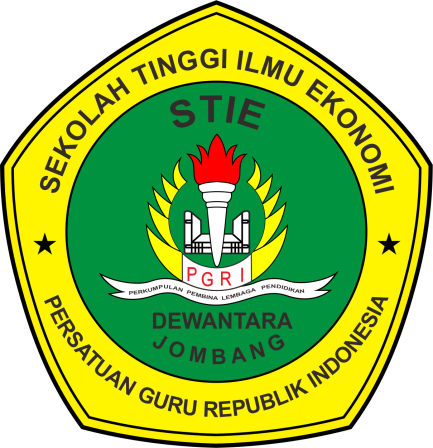 Eka Susanti1461112SEKOLAH TINGGI ILMU EKONOMI (STIE) PGRI DEWANTARA JOMBANG2018